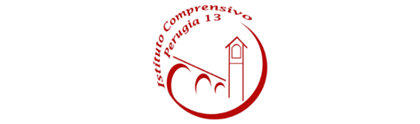 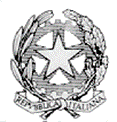 ISTITUTO COMPRENSIVO PERUGIA 13Sede Legale: Via Garigliano, 9 – 06134 Ponte Valleceppi (PG)Sede Amministrativa: Via Brenta s.n.c. – 06134 Ponte ValleceppiCod. Mecc. PGIC854007 – Cod. Fisc. 94152350545 e-mail pgic854007@istruzione.itTel. 075 5928004 – Fax 075 6920177– Sito Web: www.icperugia13.gov.itINFORMATIVA PER IL TRATTAMENTO DEI DATI PERSONALI PER VOTAZIONI ONLINE DEL CONSIGLIO D’ISTITUTO ONLINE, AI SENSI DELL'ART. 13 DEL REGOLAMENTO UE N. 2016/679 (IN SEGUITO, “GDPR”).Identità e dati di contatto del titolare: Il Titolare del trattamento è l’Istituto Comprensivo Perugia 13 con sede legale in via Garigliano, 9 cap.  06134 Tel. 0755928004 Mail: pgic854007@istruzione.it PEC: pgic854007@pec.istruzione.it  nella persona del suo legale rappresentante dirigente scolastico D.ssa Franca RossiIdentità e dati di contatto del RDP/DPO (Responsabile della Protezione dei Dati/Data Protection Officer): Il Responsabile della protezione dei dati (RPD) è Il Dirigente Scolastico D.ssa Franca Rossi e-mail: pgic854007@istruzione.it Oggetto del trattamento e natura dei dati: Il Titolare tratta solo Dati personali identificativi dell’elettorato attivo e passivo (nome, cognome, data di nascita, codice fiscale, e-mail), strettamente necessari per l’adeguato svolgimento delle procedure di voto online per il rinnovo dei membri che compongono il Consiglio d’Istituto. Il voto espresso sulla piattaforma online è anonimo.Finalità del trattamento cui sono destinati i dati personali e base giuridica del trattamento: I dati personali sono trattati per consentire lo svolgimento in modalità remota delle operazioni di voto per il rinnovo del consiglio di istituto per il triennio 2020/2023 secondo quando disposto dal DPCM 3/11/2020. La base giuridica del trattamento dei dati è quindi l’assolvimento di un obbligo di legge e per l’esecuzione di un compito di interesse pubblico o connesso all’esercizio di pubblici poteri. Non è richiesto il consenso degli interessati. Modalità del trattamento: Il trattamento dei Suoi dati personali è realizzato per mezzo delle operazioni indicate all’art. 4 n. 2) del GDPR e precisamente: raccolta, registrazione, organizzazione, conservazione, consultazione, elaborazione, modificazione, selezione, estrazione, raffronto, utilizzo, interconnessione, blocco, comunicazione, cancellazione e distruzione dei dati. I Suoi dati personali sono sottoposti a trattamento elettronico automatizzato. Il trattamento sarà effettuato sia con strumenti elettronici, nel rispetto delle misure di sicurezza; i dati verranno conservati nel rispetto delle Regole tecniche in materia di conservazione digitale degli atti definite da AGID;Accesso ai dati: I Suoi dati potranno essere resi accessibili al personale scolastico autorizzato al trattamento ai fini dell’espletamento delle procedure di voto. I Suoi dati potranno anche essere accessibili al fornitore esterno della piattaforma VotoRemoto che ha assunto l’incarico di Responsabile del Trattamento. Trasferimento dei dati in un paese extra-UE: I dati personali sono conservati su server ubicati all’interno dell’Unione Europea.Periodo di conservazione dei dati: Il periodo di conservazione dei dati è quello necessario per l’espletamento delle procedure di voto e per consentire eventuali ricorsi. Passati tre mesi dalla chiusura delle votazioni i database realizzati dall’applicazione VotoRemoto saranno distrutti come qualunque copia di backup eventualmente presente. Diritti dell'interessato: Nella Sua qualità di interessato, ha i diritti di cui all’art. 15 del GDPR.Modalità di esercizio dei diritti: Potrà in qualsiasi momento esercitare i diritti inviando comunicazione tramite e-mail all’indirizzo pgic854007@istruzione.it ;Reclamo: l’interessato ha diritto anche di proporre reclamo all’Autorità Garante per la protezione dei dati personali ai sensi dell’art.77 del GDPR : http://www.garanteprivacy.itil Dirigente ScolasticoD.ssa Franca Rossi 